Medium Term Planning Topic Web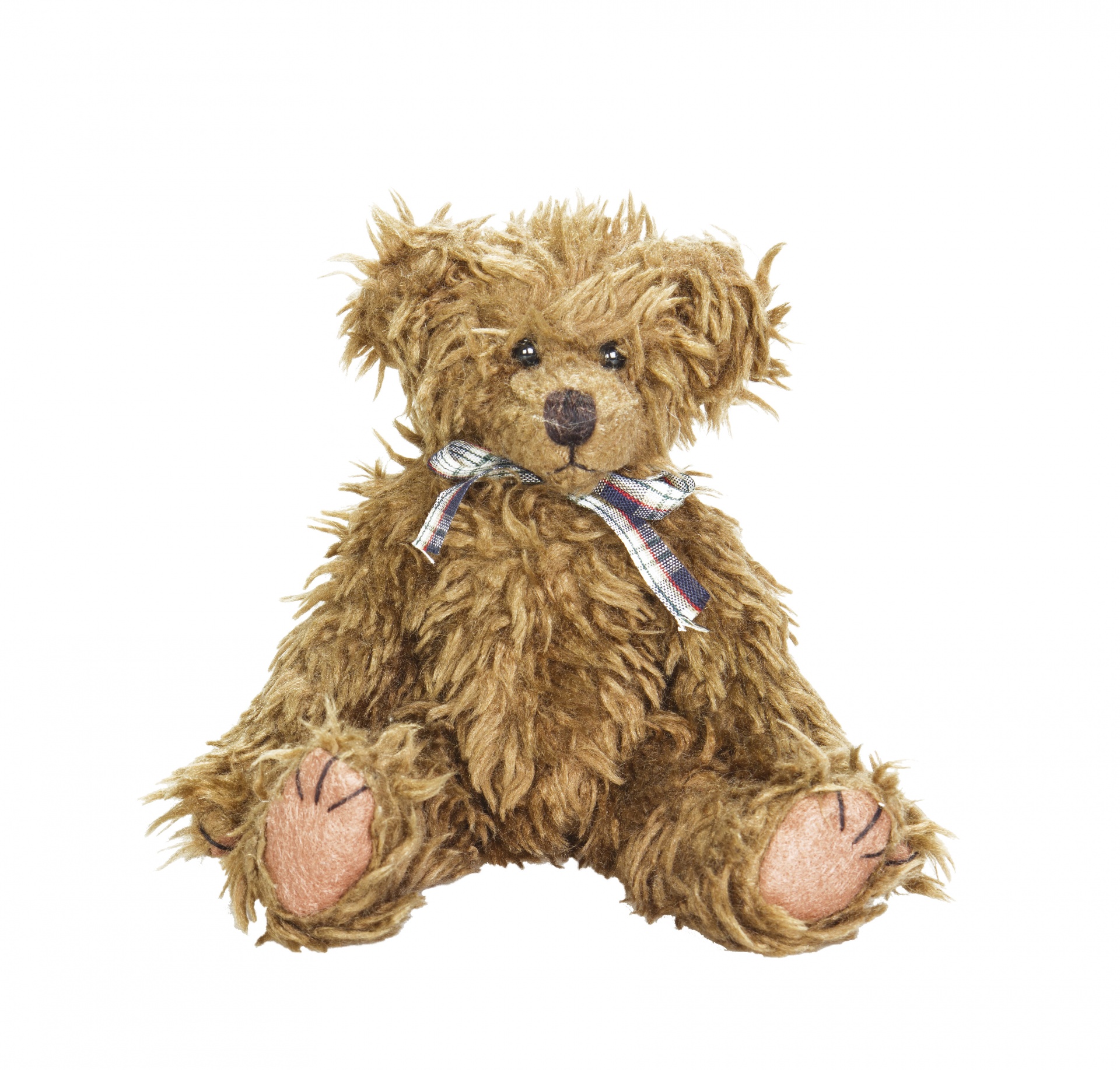 